Zachęcamy do obejrzenia bajki na temat bezpieczeństwa podczas wakacyjnych podróży  pt. „ Niestraszki, jedziemy na wakacje” https://www.youtube.com/watch?v=-pZTlOj6B60Zapraszamy na Zabawy ruchowe z Pipi i Scooby - Odcinek 3https://www.youtube.com/watch?v=TgBhPVMcR7c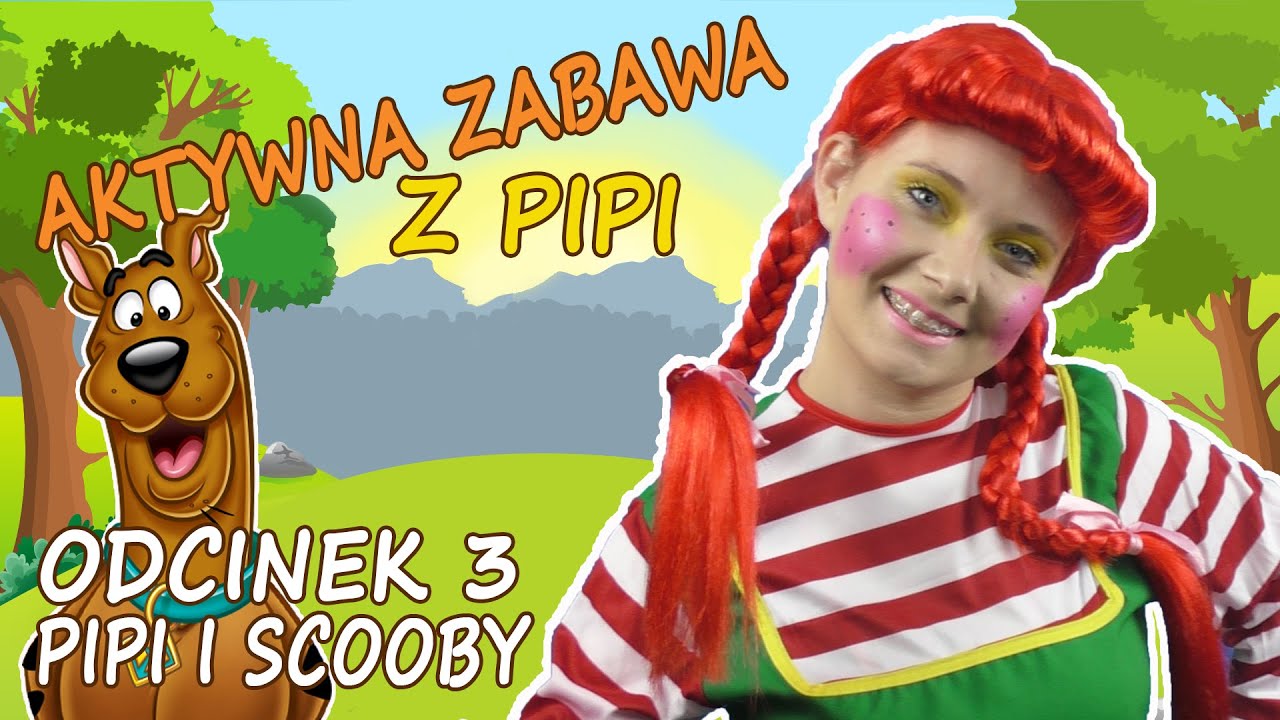 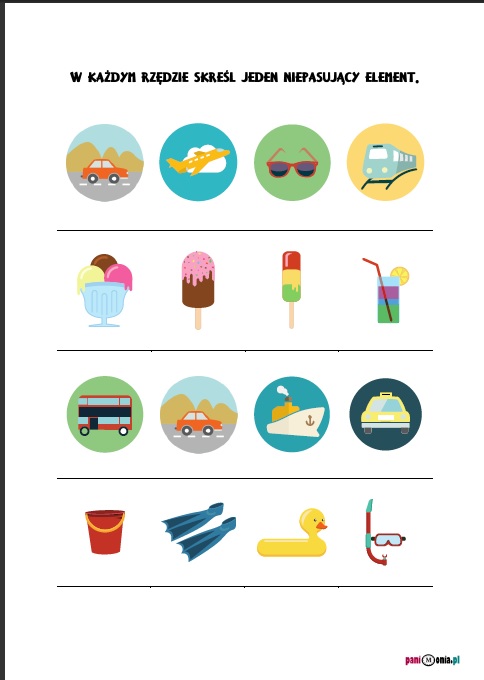 Karty pracy: Wytnij obrazki i połącz je z ich cieniamiZagraj w „Memo”  z rodzicami lub rodzeństwem. Parą jest obrazek i jego cień.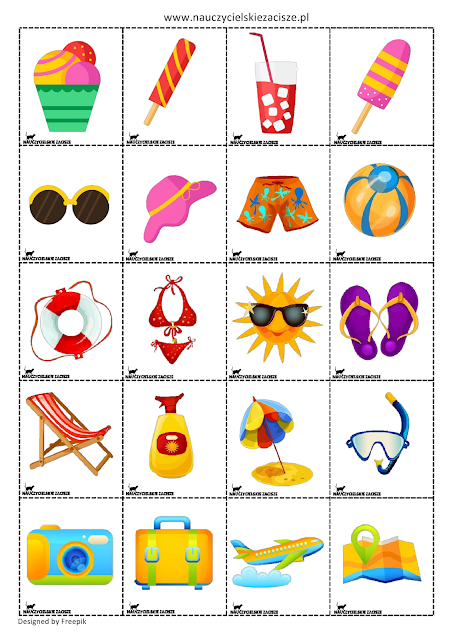 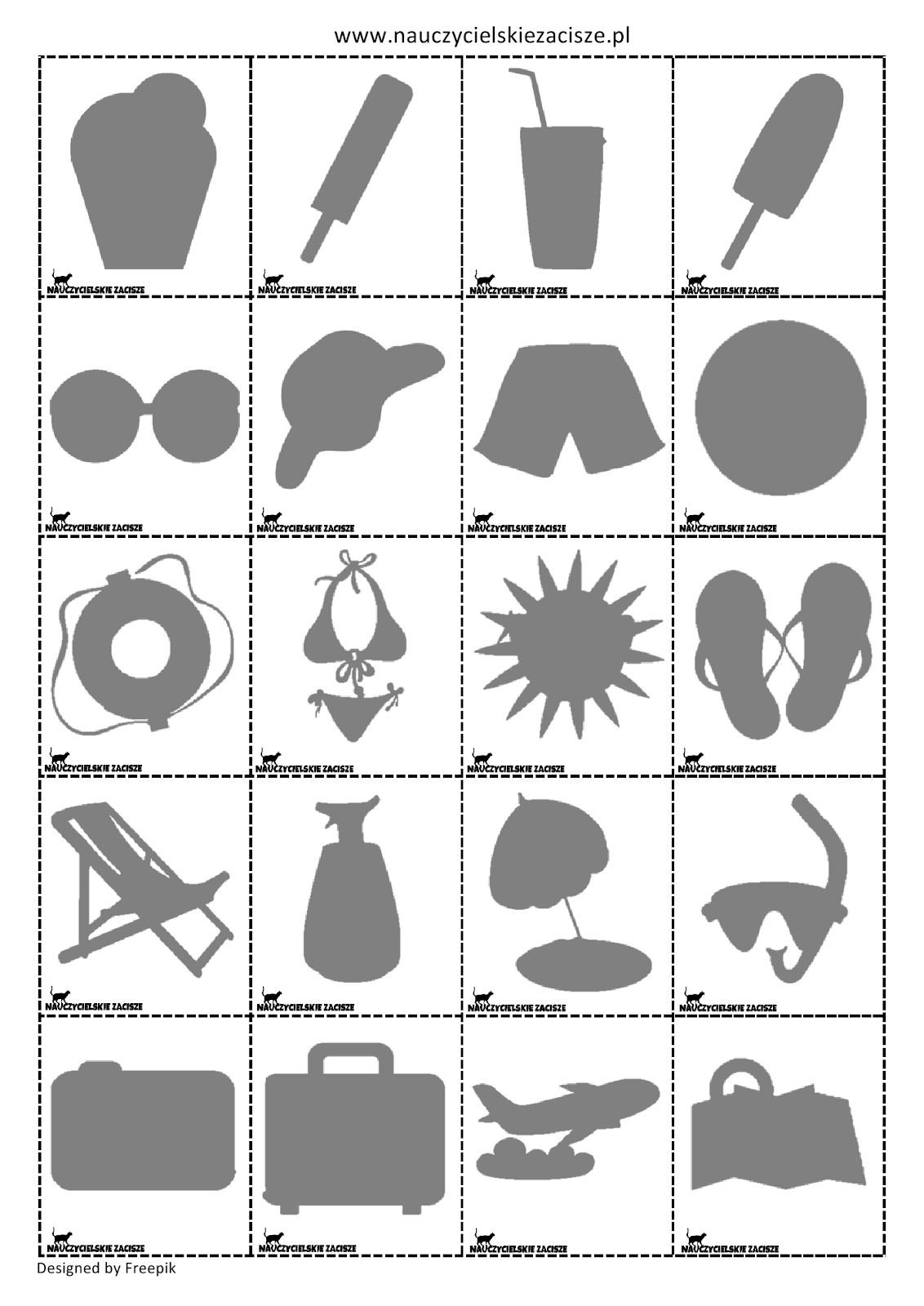 